Name: _______________________Lab 3 – Replacement         Using a Compound MicroscopeWatch this video: How to properly use a compound light microscopehttps://www.youtube.com/watch?v=PKDj1x3iyP4 Answer these questions: How do you hold the microscope?What lens do you start on, and why? What magnification is the medium (blue) power lens?The course adjustment should be only used when on the __________lens. Why? What is this visual explaining?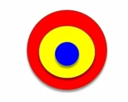 